Problem of the Week #48- Austin’s HopscotchA friend is training it become the world hopscotch champion and has been given a few practice courses to work on. Moving from space to space requires a player to follow a few rules:You must pass through each square exactly the number of times indicated.You may start on any space that is on the outside. In other words, it cannot be surrounded by other tiles on all sides.You can only move to adjacent squares in front, behind, or to the sides. You cannot move diagonally.
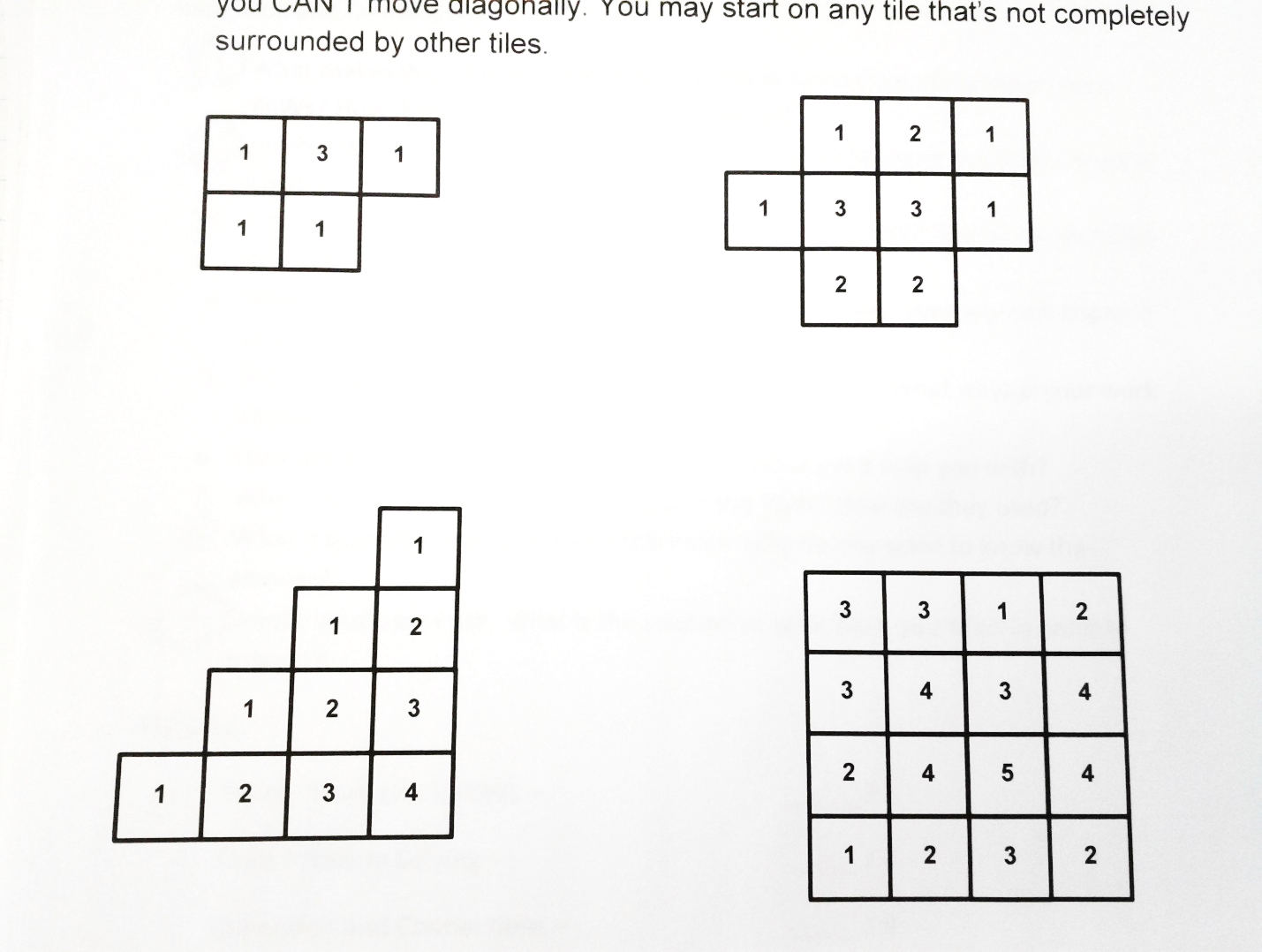 